	Continued on to next page	Disabled Persons Housing Service (Fife)Disabled Persons Housing Service (Fife)Disabled Persons Housing Service (Fife)Disabled Persons Housing Service (Fife)Disabled Persons Housing Service (Fife)Disabled Persons Housing Service (Fife)Disabled Persons Housing Service (Fife)Disabled Persons Housing Service (Fife)Disabled Persons Housing Service (Fife)Disabled Persons Housing Service (Fife)Disabled Persons Housing Service (Fife)Disabled Persons Housing Service (Fife)Disabled Persons Housing Service (Fife)Disabled Persons Housing Service (Fife)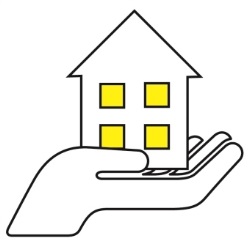 West Shop, Laws Close, 339 High Street, Kirkcaldy, Fife, KY1 1JNWebsite: www.dphsfife.org.uk Email: enquiries@dphsfife.org.ukWest Shop, Laws Close, 339 High Street, Kirkcaldy, Fife, KY1 1JNWebsite: www.dphsfife.org.uk Email: enquiries@dphsfife.org.ukWest Shop, Laws Close, 339 High Street, Kirkcaldy, Fife, KY1 1JNWebsite: www.dphsfife.org.uk Email: enquiries@dphsfife.org.ukWest Shop, Laws Close, 339 High Street, Kirkcaldy, Fife, KY1 1JNWebsite: www.dphsfife.org.uk Email: enquiries@dphsfife.org.ukWest Shop, Laws Close, 339 High Street, Kirkcaldy, Fife, KY1 1JNWebsite: www.dphsfife.org.uk Email: enquiries@dphsfife.org.ukWest Shop, Laws Close, 339 High Street, Kirkcaldy, Fife, KY1 1JNWebsite: www.dphsfife.org.uk Email: enquiries@dphsfife.org.ukWest Shop, Laws Close, 339 High Street, Kirkcaldy, Fife, KY1 1JNWebsite: www.dphsfife.org.uk Email: enquiries@dphsfife.org.ukWest Shop, Laws Close, 339 High Street, Kirkcaldy, Fife, KY1 1JNWebsite: www.dphsfife.org.uk Email: enquiries@dphsfife.org.ukWest Shop, Laws Close, 339 High Street, Kirkcaldy, Fife, KY1 1JNWebsite: www.dphsfife.org.uk Email: enquiries@dphsfife.org.ukWest Shop, Laws Close, 339 High Street, Kirkcaldy, Fife, KY1 1JNWebsite: www.dphsfife.org.uk Email: enquiries@dphsfife.org.ukWest Shop, Laws Close, 339 High Street, Kirkcaldy, Fife, KY1 1JNWebsite: www.dphsfife.org.uk Email: enquiries@dphsfife.org.ukWest Shop, Laws Close, 339 High Street, Kirkcaldy, Fife, KY1 1JNWebsite: www.dphsfife.org.uk Email: enquiries@dphsfife.org.ukWest Shop, Laws Close, 339 High Street, Kirkcaldy, Fife, KY1 1JNWebsite: www.dphsfife.org.uk Email: enquiries@dphsfife.org.ukWest Shop, Laws Close, 339 High Street, Kirkcaldy, Fife, KY1 1JNWebsite: www.dphsfife.org.uk Email: enquiries@dphsfife.org.ukEqual Opportunities MonitoringEqual Opportunities MonitoringEqual Opportunities MonitoringEqual Opportunities MonitoringEqual Opportunities MonitoringEqual Opportunities MonitoringEqual Opportunities MonitoringEqual Opportunities MonitoringEqual Opportunities MonitoringEqual Opportunities MonitoringEqual Opportunities MonitoringEqual Opportunities MonitoringEqual Opportunities MonitoringEqual Opportunities MonitoringEqual Opportunities MonitoringWe want to ensure that our job opportunities are open to all.  The only way we can ensure there is equal opportunity is to monitor applications we receive and compare the profile of people who apply with those appointed.  Therefore this form asks you for your ethnic origin, gender, disability, religion, sexuality and age.  The information you provide in this part of the form is confidential and is not used in the selection process.  It will be separated from the rest of the form when we receive it.We want to ensure that our job opportunities are open to all.  The only way we can ensure there is equal opportunity is to monitor applications we receive and compare the profile of people who apply with those appointed.  Therefore this form asks you for your ethnic origin, gender, disability, religion, sexuality and age.  The information you provide in this part of the form is confidential and is not used in the selection process.  It will be separated from the rest of the form when we receive it.We want to ensure that our job opportunities are open to all.  The only way we can ensure there is equal opportunity is to monitor applications we receive and compare the profile of people who apply with those appointed.  Therefore this form asks you for your ethnic origin, gender, disability, religion, sexuality and age.  The information you provide in this part of the form is confidential and is not used in the selection process.  It will be separated from the rest of the form when we receive it.We want to ensure that our job opportunities are open to all.  The only way we can ensure there is equal opportunity is to monitor applications we receive and compare the profile of people who apply with those appointed.  Therefore this form asks you for your ethnic origin, gender, disability, religion, sexuality and age.  The information you provide in this part of the form is confidential and is not used in the selection process.  It will be separated from the rest of the form when we receive it.We want to ensure that our job opportunities are open to all.  The only way we can ensure there is equal opportunity is to monitor applications we receive and compare the profile of people who apply with those appointed.  Therefore this form asks you for your ethnic origin, gender, disability, religion, sexuality and age.  The information you provide in this part of the form is confidential and is not used in the selection process.  It will be separated from the rest of the form when we receive it.We want to ensure that our job opportunities are open to all.  The only way we can ensure there is equal opportunity is to monitor applications we receive and compare the profile of people who apply with those appointed.  Therefore this form asks you for your ethnic origin, gender, disability, religion, sexuality and age.  The information you provide in this part of the form is confidential and is not used in the selection process.  It will be separated from the rest of the form when we receive it.We want to ensure that our job opportunities are open to all.  The only way we can ensure there is equal opportunity is to monitor applications we receive and compare the profile of people who apply with those appointed.  Therefore this form asks you for your ethnic origin, gender, disability, religion, sexuality and age.  The information you provide in this part of the form is confidential and is not used in the selection process.  It will be separated from the rest of the form when we receive it.We want to ensure that our job opportunities are open to all.  The only way we can ensure there is equal opportunity is to monitor applications we receive and compare the profile of people who apply with those appointed.  Therefore this form asks you for your ethnic origin, gender, disability, religion, sexuality and age.  The information you provide in this part of the form is confidential and is not used in the selection process.  It will be separated from the rest of the form when we receive it.We want to ensure that our job opportunities are open to all.  The only way we can ensure there is equal opportunity is to monitor applications we receive and compare the profile of people who apply with those appointed.  Therefore this form asks you for your ethnic origin, gender, disability, religion, sexuality and age.  The information you provide in this part of the form is confidential and is not used in the selection process.  It will be separated from the rest of the form when we receive it.We want to ensure that our job opportunities are open to all.  The only way we can ensure there is equal opportunity is to monitor applications we receive and compare the profile of people who apply with those appointed.  Therefore this form asks you for your ethnic origin, gender, disability, religion, sexuality and age.  The information you provide in this part of the form is confidential and is not used in the selection process.  It will be separated from the rest of the form when we receive it.We want to ensure that our job opportunities are open to all.  The only way we can ensure there is equal opportunity is to monitor applications we receive and compare the profile of people who apply with those appointed.  Therefore this form asks you for your ethnic origin, gender, disability, religion, sexuality and age.  The information you provide in this part of the form is confidential and is not used in the selection process.  It will be separated from the rest of the form when we receive it.We want to ensure that our job opportunities are open to all.  The only way we can ensure there is equal opportunity is to monitor applications we receive and compare the profile of people who apply with those appointed.  Therefore this form asks you for your ethnic origin, gender, disability, religion, sexuality and age.  The information you provide in this part of the form is confidential and is not used in the selection process.  It will be separated from the rest of the form when we receive it.We want to ensure that our job opportunities are open to all.  The only way we can ensure there is equal opportunity is to monitor applications we receive and compare the profile of people who apply with those appointed.  Therefore this form asks you for your ethnic origin, gender, disability, religion, sexuality and age.  The information you provide in this part of the form is confidential and is not used in the selection process.  It will be separated from the rest of the form when we receive it.We want to ensure that our job opportunities are open to all.  The only way we can ensure there is equal opportunity is to monitor applications we receive and compare the profile of people who apply with those appointed.  Therefore this form asks you for your ethnic origin, gender, disability, religion, sexuality and age.  The information you provide in this part of the form is confidential and is not used in the selection process.  It will be separated from the rest of the form when we receive it.We want to ensure that our job opportunities are open to all.  The only way we can ensure there is equal opportunity is to monitor applications we receive and compare the profile of people who apply with those appointed.  Therefore this form asks you for your ethnic origin, gender, disability, religion, sexuality and age.  The information you provide in this part of the form is confidential and is not used in the selection process.  It will be separated from the rest of the form when we receive it.1) If you are currently an employee of DPHS(Fife), will getting this job be a promotion?1) If you are currently an employee of DPHS(Fife), will getting this job be a promotion?1) If you are currently an employee of DPHS(Fife), will getting this job be a promotion?1) If you are currently an employee of DPHS(Fife), will getting this job be a promotion?1) If you are currently an employee of DPHS(Fife), will getting this job be a promotion?1) If you are currently an employee of DPHS(Fife), will getting this job be a promotion?1) If you are currently an employee of DPHS(Fife), will getting this job be a promotion?1) If you are currently an employee of DPHS(Fife), will getting this job be a promotion?1) If you are currently an employee of DPHS(Fife), will getting this job be a promotion?1) If you are currently an employee of DPHS(Fife), will getting this job be a promotion?1) If you are currently an employee of DPHS(Fife), will getting this job be a promotion?1) If you are currently an employee of DPHS(Fife), will getting this job be a promotion?1) If you are currently an employee of DPHS(Fife), will getting this job be a promotion?1) If you are currently an employee of DPHS(Fife), will getting this job be a promotion?1) If you are currently an employee of DPHS(Fife), will getting this job be a promotion?YesNoNoNoNo2) You are: 2) You are: 2) You are: 2) You are: 2) You are: 2) You are: 2) You are: 2) You are: 2) You are: 2) You are: 2) You are: 2) You are: 2) You are: 2) You are: 2) You are: MaleFemaleFemaleFemaleFemale3) Have you undergone, are you undergoing or do you intend to undergo gender reassignment?  For example, this includes having changed your sex (gender)?3) Have you undergone, are you undergoing or do you intend to undergo gender reassignment?  For example, this includes having changed your sex (gender)?3) Have you undergone, are you undergoing or do you intend to undergo gender reassignment?  For example, this includes having changed your sex (gender)?3) Have you undergone, are you undergoing or do you intend to undergo gender reassignment?  For example, this includes having changed your sex (gender)?3) Have you undergone, are you undergoing or do you intend to undergo gender reassignment?  For example, this includes having changed your sex (gender)?3) Have you undergone, are you undergoing or do you intend to undergo gender reassignment?  For example, this includes having changed your sex (gender)?3) Have you undergone, are you undergoing or do you intend to undergo gender reassignment?  For example, this includes having changed your sex (gender)?3) Have you undergone, are you undergoing or do you intend to undergo gender reassignment?  For example, this includes having changed your sex (gender)?3) Have you undergone, are you undergoing or do you intend to undergo gender reassignment?  For example, this includes having changed your sex (gender)?3) Have you undergone, are you undergoing or do you intend to undergo gender reassignment?  For example, this includes having changed your sex (gender)?3) Have you undergone, are you undergoing or do you intend to undergo gender reassignment?  For example, this includes having changed your sex (gender)?3) Have you undergone, are you undergoing or do you intend to undergo gender reassignment?  For example, this includes having changed your sex (gender)?3) Have you undergone, are you undergoing or do you intend to undergo gender reassignment?  For example, this includes having changed your sex (gender)?3) Have you undergone, are you undergoing or do you intend to undergo gender reassignment?  For example, this includes having changed your sex (gender)?3) Have you undergone, are you undergoing or do you intend to undergo gender reassignment?  For example, this includes having changed your sex (gender)?YesNoNoNoNoPrefer not to sayPrefer not to sayPrefer not to sayPrefer not to say4) What is your age?4) What is your age?4) What is your age?4) What is your age?4) What is your age?4) What is your age?4) What is your age?4) What is your age?4) What is your age?4) What is your age?4) What is your age?4) What is your age?4) What is your age?4) What is your age?4) What is your age?I am ……. years old,  and my date of birth is …………………..I am ……. years old,  and my date of birth is …………………..I am ……. years old,  and my date of birth is …………………..I am ……. years old,  and my date of birth is …………………..I am ……. years old,  and my date of birth is …………………..I am ……. years old,  and my date of birth is …………………..I am ……. years old,  and my date of birth is …………………..I am ……. years old,  and my date of birth is …………………..I am ……. years old,  and my date of birth is …………………..I am ……. years old,  and my date of birth is …………………..I am ……. years old,  and my date of birth is …………………..I am ……. years old,  and my date of birth is …………………..I am ……. years old,  and my date of birth is …………………..I am ……. years old,  and my date of birth is …………………..I am ……. years old,  and my date of birth is …………………..5) Do you have any physical or mental health condition or disability that:5) Do you have any physical or mental health condition or disability that:5) Do you have any physical or mental health condition or disability that:5) Do you have any physical or mental health condition or disability that:5) Do you have any physical or mental health condition or disability that:5) Do you have any physical or mental health condition or disability that:5) Do you have any physical or mental health condition or disability that:5) Do you have any physical or mental health condition or disability that:5) Do you have any physical or mental health condition or disability that:5) Do you have any physical or mental health condition or disability that:5) Do you have any physical or mental health condition or disability that:5) Do you have any physical or mental health condition or disability that:5) Do you have any physical or mental health condition or disability that:5) Do you have any physical or mental health condition or disability that:5) Do you have any physical or mental health condition or disability that:Has a substantial effect on your ability to carry out day to day activities?Has a lasted or is expected to last 12 months or more?Has a substantial effect on your ability to carry out day to day activities?Has a lasted or is expected to last 12 months or more?Has a substantial effect on your ability to carry out day to day activities?Has a lasted or is expected to last 12 months or more?Has a substantial effect on your ability to carry out day to day activities?Has a lasted or is expected to last 12 months or more?Has a substantial effect on your ability to carry out day to day activities?Has a lasted or is expected to last 12 months or more?Has a substantial effect on your ability to carry out day to day activities?Has a lasted or is expected to last 12 months or more?Has a substantial effect on your ability to carry out day to day activities?Has a lasted or is expected to last 12 months or more?Has a substantial effect on your ability to carry out day to day activities?Has a lasted or is expected to last 12 months or more?Has a substantial effect on your ability to carry out day to day activities?Has a lasted or is expected to last 12 months or more?Has a substantial effect on your ability to carry out day to day activities?Has a lasted or is expected to last 12 months or more?Has a substantial effect on your ability to carry out day to day activities?Has a lasted or is expected to last 12 months or more?Has a substantial effect on your ability to carry out day to day activities?Has a lasted or is expected to last 12 months or more?Has a substantial effect on your ability to carry out day to day activities?Has a lasted or is expected to last 12 months or more?Has a substantial effect on your ability to carry out day to day activities?Has a lasted or is expected to last 12 months or more?Has a substantial effect on your ability to carry out day to day activities?Has a lasted or is expected to last 12 months or more?YesNoNoNoNoPrefer not to sayPrefer not to sayPrefer not to sayPrefer not to sayIf you answered ‘yes’ please tick if it is either of the following:If you answered ‘yes’ please tick if it is either of the following:If you answered ‘yes’ please tick if it is either of the following:If you answered ‘yes’ please tick if it is either of the following:If you answered ‘yes’ please tick if it is either of the following:If you answered ‘yes’ please tick if it is either of the following:If you answered ‘yes’ please tick if it is either of the following:If you answered ‘yes’ please tick if it is either of the following:If you answered ‘yes’ please tick if it is either of the following:If you answered ‘yes’ please tick if it is either of the following:If you answered ‘yes’ please tick if it is either of the following:If you answered ‘yes’ please tick if it is either of the following:If you answered ‘yes’ please tick if it is either of the following:If you answered ‘yes’ please tick if it is either of the following:If you answered ‘yes’ please tick if it is either of the following:Learning DisabilityLearning DisabilityLearning DisabilityLearning DisabilityPhysical impairmentPhysical impairmentPhysical impairmentPhysical impairmentPhysical impairmentLong standing illnessLong standing illnessLong standing illnessLong standing illnessSensory impairmentSensory impairmentSensory impairmentSensory impairmentSensory impairmentMental health conditionMental health conditionMental health conditionMental health conditionOther (please describe):Other (please describe):Other (please describe):Other (please describe):Other (please describe):Other (please describe):Other (please describe):Other (please describe):Other (please describe):Other (please describe):Other (please describe):Other (please describe):Other (please describe):Other (please describe):Other (please describe):If ‘yes’, please describe any particular arrangements you would need for your work location:If ‘yes’, please describe any particular arrangements you would need for your work location:If ‘yes’, please describe any particular arrangements you would need for your work location:If ‘yes’, please describe any particular arrangements you would need for your work location:If ‘yes’, please describe any particular arrangements you would need for your work location:If ‘yes’, please describe any particular arrangements you would need for your work location:If ‘yes’, please describe any particular arrangements you would need for your work location:If ‘yes’, please describe any particular arrangements you would need for your work location:If ‘yes’, please describe any particular arrangements you would need for your work location:If ‘yes’, please describe any particular arrangements you would need for your work location:If ‘yes’, please describe any particular arrangements you would need for your work location:If ‘yes’, please describe any particular arrangements you would need for your work location:If ‘yes’, please describe any particular arrangements you would need for your work location:If ‘yes’, please describe any particular arrangements you would need for your work location:If ‘yes’, please describe any particular arrangements you would need for your work location:6) What is your ethnic group?6) What is your ethnic group?6) What is your ethnic group?6) What is your ethnic group?6) What is your ethnic group?6) What is your ethnic group?6) What is your ethnic group?6) What is your ethnic group?6) What is your ethnic group?6) What is your ethnic group?6) What is your ethnic group?6) What is your ethnic group?6) What is your ethnic group?6) What is your ethnic group?6) What is your ethnic group?Choose one section from A to F, then tick the appropriate box to indicate your cultural backgroundChoose one section from A to F, then tick the appropriate box to indicate your cultural backgroundChoose one section from A to F, then tick the appropriate box to indicate your cultural backgroundChoose one section from A to F, then tick the appropriate box to indicate your cultural backgroundChoose one section from A to F, then tick the appropriate box to indicate your cultural backgroundChoose one section from A to F, then tick the appropriate box to indicate your cultural backgroundChoose one section from A to F, then tick the appropriate box to indicate your cultural backgroundChoose one section from A to F, then tick the appropriate box to indicate your cultural backgroundChoose one section from A to F, then tick the appropriate box to indicate your cultural backgroundChoose one section from A to F, then tick the appropriate box to indicate your cultural backgroundChoose one section from A to F, then tick the appropriate box to indicate your cultural backgroundChoose one section from A to F, then tick the appropriate box to indicate your cultural backgroundChoose one section from A to F, then tick the appropriate box to indicate your cultural backgroundChoose one section from A to F, then tick the appropriate box to indicate your cultural backgroundChoose one section from A to F, then tick the appropriate box to indicate your cultural backgroundA: WhiteScottishIrishIrishOther BritishOther BritishOther BritishA: WhiteAny other white backgroundAny other white backgroundAny other white backgroundAny other white backgroundB: MixedAny mixed backgroundAny mixed backgroundAny mixed backgroundAny mixed backgroundC: Asian; Asian Scottish; Asian BritishC: Asian; Asian Scottish; Asian BritishC: Asian; Asian Scottish; Asian BritishC: Asian; Asian Scottish; Asian BritishC: Asian; Asian Scottish; Asian BritishC: Asian; Asian Scottish; Asian BritishC: Asian; Asian Scottish; Asian BritishC: Asian; Asian Scottish; Asian BritishC: Asian; Asian Scottish; Asian BritishC: Asian; Asian Scottish; Asian BritishC: Asian; Asian Scottish; Asian BritishC: Asian; Asian Scottish; Asian BritishC: Asian; Asian Scottish; Asian BritishC: Asian; Asian Scottish; Asian BritishC: Asian; Asian Scottish; Asian BritishPakistaniIndianChineseChineseBangladeshiAny other Asian backgroundAny other Asian backgroundAny other Asian backgroundAny other Asian backgroundAny other Asian backgroundAny other Asian backgroundD: Black; Black Scottish; Black BritishD: Black; Black Scottish; Black BritishD: Black; Black Scottish; Black BritishD: Black; Black Scottish; Black BritishD: Black; Black Scottish; Black BritishD: Black; Black Scottish; Black BritishD: Black; Black Scottish; Black BritishD: Black; Black Scottish; Black BritishD: Black; Black Scottish; Black BritishD: Black; Black Scottish; Black BritishD: Black; Black Scottish; Black BritishD: Black; Black Scottish; Black BritishD: Black; Black Scottish; Black BritishD: Black; Black Scottish; Black BritishD: Black; Black Scottish; Black BritishCaribbeanAfricanChineseChineseAny other Black backgroundAny other Black backgroundAny other Black backgroundAny other Black backgroundE: Other ethnic backgroundE: Other ethnic backgroundE: Other ethnic backgroundE: Other ethnic backgroundE: Other ethnic backgroundE: Other ethnic backgroundE: Other ethnic backgroundE: Other ethnic backgroundE: Other ethnic backgroundE: Other ethnic backgroundE: Other ethnic backgroundE: Other ethnic backgroundE: Other ethnic backgroundE: Other ethnic backgroundE: Other ethnic backgroundAny other backgroundAny other backgroundAny other backgroundAny other backgroundF: Prefer not to answerF: Prefer not to answer7) To which religion, religious denomination or body do you actively belong?7) To which religion, religious denomination or body do you actively belong?7) To which religion, religious denomination or body do you actively belong?7) To which religion, religious denomination or body do you actively belong?7) To which religion, religious denomination or body do you actively belong?7) To which religion, religious denomination or body do you actively belong?7) To which religion, religious denomination or body do you actively belong?7) To which religion, religious denomination or body do you actively belong?7) To which religion, religious denomination or body do you actively belong?7) To which religion, religious denomination or body do you actively belong?7) To which religion, religious denomination or body do you actively belong?7) To which religion, religious denomination or body do you actively belong?7) To which religion, religious denomination or body do you actively belong?7) To which religion, religious denomination or body do you actively belong?7) To which religion, religious denomination or body do you actively belong?(Christianity) – Church of Scotland(Christianity) – Church of Scotland(Christianity) – Church of Scotland(Christianity) – Church of Scotland(Christianity) – Church of ScotlandHinduismHinduismHinduismHinduism(Christianity) – Roman Catholic(Christianity) – Roman Catholic(Christianity) – Roman Catholic(Christianity) – Roman Catholic(Christianity) – Roman CatholicSikhismSikhismSikhismSikhismChristianity (other)Christianity (other)Christianity (other)Christianity (other)Christianity (other)JudaismJudaismJudaismJudaismOther faith / beliefOther faith / beliefOther faith / beliefOther faith / beliefOther faith / beliefIslamIslamIslamIslamBuddhismBuddhismBuddhismBuddhismBuddhismNo religion (none)No religion (none)No religion (none)No religion (none)Prefer not to answerPrefer not to answerPrefer not to answerPrefer not to answerPrefer not to answer8) Which of the following best describes your sexual orientation?8) Which of the following best describes your sexual orientation?8) Which of the following best describes your sexual orientation?8) Which of the following best describes your sexual orientation?8) Which of the following best describes your sexual orientation?8) Which of the following best describes your sexual orientation?8) Which of the following best describes your sexual orientation?8) Which of the following best describes your sexual orientation?8) Which of the following best describes your sexual orientation?8) Which of the following best describes your sexual orientation?8) Which of the following best describes your sexual orientation?8) Which of the following best describes your sexual orientation?8) Which of the following best describes your sexual orientation?8) Which of the following best describes your sexual orientation?8) Which of the following best describes your sexual orientation?BisexualBisexualBisexualBisexualBisexualGay ManGay ManGay ManGay ManHeterosexualHeterosexualHeterosexualHeterosexualHeterosexualLesbian/Gay WomanLesbian/Gay WomanLesbian/Gay WomanLesbian/Gay WomanOtherOtherOtherOtherOtherPrefer not to sayPrefer not to sayPrefer not to sayPrefer not to sayPlease return to DPHS(Fife), by closing date along with your application. To zoecormackhr@dphsfife.org.uk Please return to DPHS(Fife), by closing date along with your application. To zoecormackhr@dphsfife.org.uk Please return to DPHS(Fife), by closing date along with your application. To zoecormackhr@dphsfife.org.uk Please return to DPHS(Fife), by closing date along with your application. To zoecormackhr@dphsfife.org.uk Please return to DPHS(Fife), by closing date along with your application. To zoecormackhr@dphsfife.org.uk Please return to DPHS(Fife), by closing date along with your application. To zoecormackhr@dphsfife.org.uk Please return to DPHS(Fife), by closing date along with your application. To zoecormackhr@dphsfife.org.uk Please return to DPHS(Fife), by closing date along with your application. To zoecormackhr@dphsfife.org.uk Please return to DPHS(Fife), by closing date along with your application. To zoecormackhr@dphsfife.org.uk Please return to DPHS(Fife), by closing date along with your application. To zoecormackhr@dphsfife.org.uk Please return to DPHS(Fife), by closing date along with your application. To zoecormackhr@dphsfife.org.uk Please return to DPHS(Fife), by closing date along with your application. To zoecormackhr@dphsfife.org.uk Please return to DPHS(Fife), by closing date along with your application. To zoecormackhr@dphsfife.org.uk Please return to DPHS(Fife), by closing date along with your application. To zoecormackhr@dphsfife.org.uk Please return to DPHS(Fife), by closing date along with your application. To zoecormackhr@dphsfife.org.uk Thank you for the interest you have shown in working with Disabled Persons Housing Service (Fife)Thank you for the interest you have shown in working with Disabled Persons Housing Service (Fife)Thank you for the interest you have shown in working with Disabled Persons Housing Service (Fife)Thank you for the interest you have shown in working with Disabled Persons Housing Service (Fife)Thank you for the interest you have shown in working with Disabled Persons Housing Service (Fife)Thank you for the interest you have shown in working with Disabled Persons Housing Service (Fife)Thank you for the interest you have shown in working with Disabled Persons Housing Service (Fife)Thank you for the interest you have shown in working with Disabled Persons Housing Service (Fife)Thank you for the interest you have shown in working with Disabled Persons Housing Service (Fife)Thank you for the interest you have shown in working with Disabled Persons Housing Service (Fife)Thank you for the interest you have shown in working with Disabled Persons Housing Service (Fife)Thank you for the interest you have shown in working with Disabled Persons Housing Service (Fife)Thank you for the interest you have shown in working with Disabled Persons Housing Service (Fife)Thank you for the interest you have shown in working with Disabled Persons Housing Service (Fife)Thank you for the interest you have shown in working with Disabled Persons Housing Service (Fife)